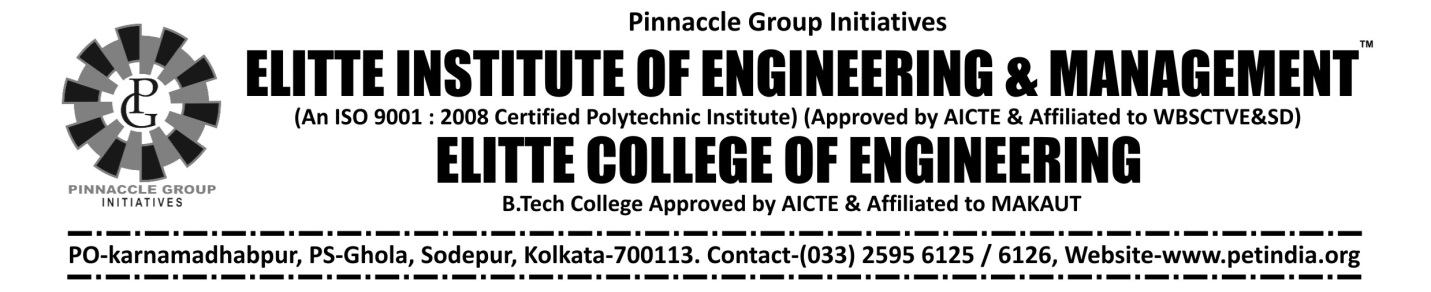 					N O T I C E Ref : EIEM-ECE/AICTE/Notice/2021-22/					Dt : 21.10.2021In persuasion with the notification under ref. File No.AICTE/StDC/SWANATH SCHEME/2021-22 dated 12.10.2021 issued by the Member Secretary, AICTE , it is hereby inform to all eligible students that online applications on NSP Portal under AICTE SWANATH SCHOLARSHIP SCHEME (Both Degree and Diploma Level) from the eligible students for the following categories  :OrphanEither or both parents died due to Covid-19Wards of Armed Forces and Central Paramilitary Forces martyred in action (Saheed)are invited followed by the given guideline of the aforesaid scheme is available at AICTE website http://www.aicte-india.org/sites/default/files/stdc/AICTE-SWANATH-%20SCHEME  and the last date for submission of online applications is 30.11.2021.For information & necessary compliance please.								Manager (Coordination)									EIEM & ECE Distribution :All the eligible students of ECE & EIEMthrough college website / Web ManagerCC : All HODs & Sectional Heads of ECE & EIEMCC : Director (A&HR)/Director(O)/Principal-ECE 